Број: 10/095-3423/21Датум: 29.09.2021. годинеАпотекамаПредмет: Упутство за интеграцију са ИЗИС-ом, доставља се Овај документ дефинише потребне кораке у интеграцији апотека са Интегрисаним здравственим информационим системом ( у даљем тексту ИЗИС).Апотекеће се у систем ИЗИС интегрисати путем веб сервиса. Интеграција је предвиђена у неколико корака:подношење захтјева за интеграцију са ИЗИС-ом од стране апотека;комуникационо увезивање централне локације апотеке са Централним интеграционим системом ИЗИС-а; опремање апотека са читачима картица;евидентирање апотеке у јединствени регистар здравствених установа ИЗИС-а, како би се добио јединствени идентификатор апотеке за размјену података; евидентирање здравствених радника и сарадника у јединствени регистар здравствених радника и сарадника, с циљем добијања јединственог идентификатора здравственог радника на основу којег  се здравствени радник или сарадник исправно идентификује на нивоу ИЗИС-а; тестирање и верификација размјене података  података путем веб сервиса према  HL7 стандарду.Захтјев за интеграцију са ИЗИС-ом Апотека треба да и писаној форми достави захтјев за интеграцију са ИЗИС-ом. У захтјеву је потребно доставити и податке о:називу фирме која врши одржавање постојеће апликације апотеке, особи коју је именовала за контакт и реализацију размјене података са ИЗИС-ом. Уколико је апотека већ доставила захтјев, није дужна понављати захтјев према Фонду здравственог осигурања Републике Српске (у даљем тексту ФЗО РС).Комуникационо увезивањеНакон првог корака, захтјева за интеграцију, потребно је остварити комуникационо увезивање. Комуникационо увезивање се остварује VPN тунелом и неопходан технички предуслов је постојање одговарајућег рутера /fw-a који подржава IPSec VPN технологију. Конекција се креира од  ИЗИС-а ка апотеци тј централној тачки увезивања. Препорука  је да се тунел креира између ФЗО РС и уређаја који се физички налази у апотеци ( а не у фирми која тренутно пружа информатичку подршку). Уколико апотека има више пословница, потребно је да има  своју локалну мрежу која би комуницирала са централном тачком. Исто тако уколико апотека има велики број пословница могуће је и више VPN конекција отворити за исту. Технички услови за комуникационо увезивање са ИЗИС-ом дати су на web страници ФЗО РС: https://www.zdravstvo-srpske.org/integrisani-zdravstveni-informacioni-sistem.html,  у документу Технички предуслови интеграције са ИЗИС-ом.За сва даља питања, везана за  процедуру комуникационог увезивања, потребно је да се администратор информационог система апотеке обрати мејлом на адресу: sasa.mitrovic@zdravstvo-srpske.org .Читачи картица ФЗО РС је  Правилником о утврђивању својства осигураног лица, матичној евиденцији, здравственој књижици и електронској здравственој картици у члану 36 дефинисао минималну спецификацију електронске картице и то: 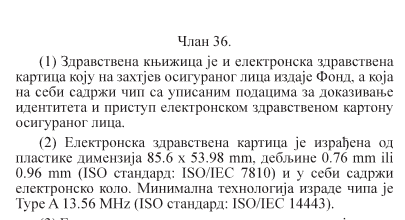 Исти  правилник је доступан и на web страници ФЗО РС, https://www.zdravstvo-srpske.org/integrisani-zdravstveni-informacioni-sistem.html. Према томе, било који  читач  који може да чита картице према наведеном стандарду   (  Type A 13.56 MHz -  ISO/IEC 14443 стандард, RFID Mifare картице)  је задовољавајући. Евидентирање апотеке и корисника у регистрима ИЗИС-а Апотеке достављају у ФЗО РС листе организационих јединица и корисника, на обрасцу који достављамо у прилогу упутства. Евентуалне промјене локације радног мјеста унутар исте апотеке, није потребно достављати у ФЗО РС. Обавезно је ФЗО РС доставити сваку промјену везану за престанак радног односа или пријем новог радника на мејл адресу apoteke@zdravstvo-srpske.org, како би се ажурирао регистар корисника - магистара фармације. Новим корисницима се  додјељује јединствени идентификатор у ИЗИС-у, а корисници који су прекинули радни однос се деактивирају као корисници са стране те апотеке.  5. Тестирање и верификација размјене податакаРазмјена података се тестира и верификује на тесном окружењу ИЗИС-а. Након успјешне верификације на овом окружењу,  апотека почиње са радом и на продукционом окружењу. Прилог: Образац за апотекеПОДАЦИ О ЗДРАВСТВЕНОЈ УСТАНОВИ - АПОТЕЦИ•	Тачан назив главне здравствене установе - апотеке:____________________________________________________________(судско рјешење о регистрацији)•	Сједиште и адреса: _____________________________________•	ЈИБ: __________________________________________________•	Контакт телефона апотеке: _______________________________•	Назив лица/фирме која је представник информатичког система за дату апотеку:_____________________________________________________________Назив, сједиште, адреса, ЈИБ и контакт телефон за сваку пословну јединицу и апотекарску станицу (за исту навести уз коју пословну јединицу се веже)._____________________________________________________________•	Име и презиме запосленог магистра фармације (по пословним јединицама):______________________________________________________________•	ЈМБГ: __________________________________________________•	Занимање (титула): _______________________________________•	Број лиценце: ____________________________________________•	Датум издавања лиценце: __________________________________•	Почетак радног односа у датој установи: _____________________Назначити ко је од запослених особа за контакт (администатор) испред апотеке._______________________________________________________________За све додатне информације позвати на број телефона 051/249-143.